.Intro: 16 count - Pattern: 64, T1, 64, T2, 64, 64, T2, 64, 64, 64, 64, 16S1: [1-8]	Side, together, shuffle fw, hinge turn, cross shuffleS2: [9-16]	Side, together, shuffle back, ¼ turn, ¼ turn, left sailor stepS3: [17-24]	Cross, side, behind, side, cross, side rock ¼ turn, shuffle fwS4: [25-32]	Full turn, shuffle fw, cross, ¼ turn, shuffle ½ turnS5: [33-40]	Cross, side, behind and heel and cross, side, behind and heel andS6: [41-48]	Cross rock, chassé ¼ turn, step turn, shuffle fwS7: [49-56]	Full turn, shuffle fw, rock, recover, ball, back, backS8: [57-64]	Back rock, kick ball step, jazz box ¼ turn, crossStart again#3 easy tags:Tag 1: After wall 1 facing back wall:Vine right, cross overTag 2: After walls 2 and 4 facing front wall:Vine right, cross over, right side rock, cross shuffle, left side rock, cross shuffleRestart facing front wallLast wall (9) starts facing 12:00 - dance up to and inclusive count 16 – you are now facing front wall againLong Hot Summer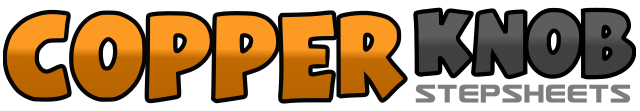 .......Count:64Wall:2Level:Intermediate.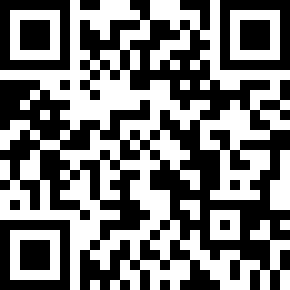 Choreographer:Gitte Kunckel Stehr (DK) - June 2017Gitte Kunckel Stehr (DK) - June 2017Gitte Kunckel Stehr (DK) - June 2017Gitte Kunckel Stehr (DK) - June 2017Gitte Kunckel Stehr (DK) - June 2017.Music:Long Hot Summer - Keith Urban : (Album: Get Closer - iTunes - 4:33)Long Hot Summer - Keith Urban : (Album: Get Closer - iTunes - 4:33)Long Hot Summer - Keith Urban : (Album: Get Closer - iTunes - 4:33)Long Hot Summer - Keith Urban : (Album: Get Closer - iTunes - 4:33)Long Hot Summer - Keith Urban : (Album: Get Closer - iTunes - 4:33)........1-2Step R to right side, step L next to R3&4Step R fw, step L next to R, step R fw5-6¼ turn right stepping back on L (3:00), ¼ turn right stepping R to right side (6:00)7&8Cross L over R, step R to right side, cross L over R1-2Step R to right side, step L next to R3&4Step back on R, step L next to R, step back on R (3:00)5-6¼ turn left stepping L to left fw (3:00), ¼ turn left stepping R to right side (12:00)7&8Cross L behind R, step R to right side, step L to left side1-2Cross R over L, step L to left side3&4Cross R behind L, step L to left side, cross R over L5-6Rock L to left side, turn ¼ right stepping R fw (3:00)7&8Step L fw, step R next to L, step fw on L1-2½ turn left stepping back on R (9:00), ½ turn left stepping fw on L (3:00)3&4Step R fw, step L next to R, step R fw5-6Cross L over R, ¼ turn left stepping back on R (12:00)7&8¼ turn left stepping L to left side (9:00), step R next to L, ¼ left stepping fw on L (6:00)1-2Cross R over L, step L to left side3&4&Cross R behind L, step L next to R, dig R heel diagonal fw, step R next to L5-6Cross L over R, step R to right side7&8&Cross L behind R, step R next to L, dig L heel diagonal fw, step L next to R1-2Cross R over L, recover on L3&4Step R to right side, step L next to R, ¼ turn right stepping fw on R (9:00)5-6Step L fw, ½ turn right stepping fw on R (3:00)7&8Step L fw, step R next to L, step L fw1-2½ turn left stepping back on R (9:00), ½ turn left stepping fw on L (3:00)3&4Step R fw, step L next to R, step R fw5-6Rock fw on L, recover on R&7-8Step back on ball of L, step back on R, step back on L1-2Rock back on R, recover on L3&4Kick R foot fw, step ball of R next to L, step fw on L5-6Cross R over L, ¼ turn right stepping back on L (6:00)7-8Step R to right side, cross L over R (weight on L)1-4Step R to right side, cross L behind R, step R to right side, cross L over R – restart facing 6:001-2Step R to right side, cross L behind R3-4Step R to right side, cross L over R5-6Rock R to right side, recover on L7&8Cross R over L, step L to left side, cross R over L9-10Rock L to left side, recover on R11&12Cross L over R, step R to right side, cross L over right